國立嘉義大學 理工學院 機械與能源工程學系評鑑歸檔：□系發展□課程□支援教師□支援學生■學生活動□研究□服務□產業□系友 團體名稱：機械與能源工程學系活動名稱：106學年度博弈之夜活動活動時間：107年3月27日活動地點：機械與能源工程學系系館參加對象：系上大一至大四同學活動效益：剛過完年，和久未見面的同學相約一起打牌，讓平常不常碰面的高低年級學長學弟一起，大家團圓在一起享受年味，感受過年團圓的氣氛也能增進系上的凝聚力。成果照片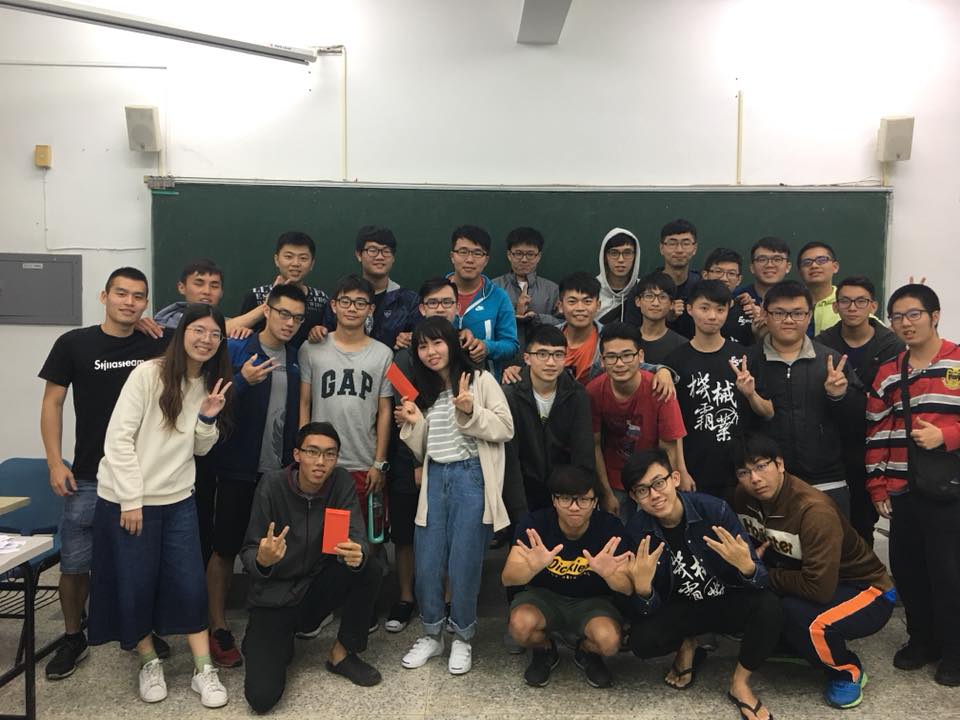 